Interfaith Center for Racial Justice35th Annual Dr. Martin Luther King, Jr.Holiday Celebration of Macomb County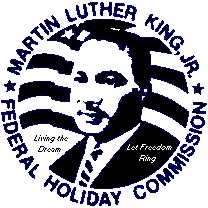 2022 Celebration“Whatever affects one directly, affects all indirectly. I can never be what I ought to be until you are what you ought to be. This is the interrelated structure of reality.”Dr. Martin Luther King, Jr.This year the 35th Annual Dr. Martin Luther King Holiday Celebration of Macomb County will be observed over the course of 2 days.Sunday, January 16, 2022, the Interfaith Center for Racial Justice will recognize 3 local churches that kept the flame glowing in anticipation of a national holiday. These church communities worked tirelessly to ensure that Dr. King’s legacy would not be forgotten. It was years of grassroot lobbying and observance that led to the holiday being signed into law.Bethlehem Temple Apostolic Faith Church, Pastor D.L. Bradley, New Greater Life International Ministries (Greater Zion Missionary Baptist Church), Pastor Benny Miller, and Vinson Chapel AME Church, Pastor Jacquelynne Burge are the churches that will be recognized and honored on that day.Monday, January 17, 2022, the 35th Annual Dr. Martin Luther King, Jr. Holiday Celebration of Macomb County will recognize Dr. King’s call for unity and justice with a symbolic, ‘Walk for Unity’. The Walk will start at Mount Clemens High School. Mount Clemens High School is an important landmark in our community for so many of our civic and community leaders. Walking east on Church Street the walk will end at the doors of Grace Episcopal Church. Grace has served as a host site for brotherhood/ sisterhood gatherings.Once the doors of the church are opened, the celebration will continue with ‘Lifting Our Voices’, a student led performance. The luncheon will follow the program.Limited Seating be sure to register early